АМАНАКСКИЕ                                             Распространяется    бесплатноВЕСТИ 12 января  2018г                                                                                                                                                              №1(212)ОФИЦИАЛЬНОИнформационный вестник Собрания представителей сельского поселения Старый Аманак муниципального района Похвистневский Самарской областиАдминистрации сельского поселения Старый Аманак муниципального района ПохвистневскийСотрудники МО МВД России «Похвистневский» поздравили с Новым 2018 Годом детей своих сослуживцев.В рамках акции «Полицейский Дед Мороз» Похвистневские сотрудники полиции - полицейский ОППСП, сержант Дмитрий Каргин и психолог Наталья Яковлева,  в течение трёх дней ходили в гости к детям своих сослуживцев в роли Деда Мороза и Снегурочки.В каждом доме сказочных персонажей встречали с невероятным радушием, ведь они дарили детям не только подарки, о которых ребята писали в своих письмах, но и хоть на несколько минут воплощали в жизнь мечту каждого ребёнка - получить от Деда Мороза заветный подарок. Так, Дед Мороз со Снегурочкой поздравили с новогодними праздниками 17 семей с детишками сотрудников МО МВД России «Похвистневский». Ребята с радостью рассказывали гостям новогодние стишки и с удовольствием, сидя на руках у Деда Мороза, делились с ним своими желаниями.В свою очередь Дед Мороз и Снегурочка пожелали каждой семье добра, мира, любви, чтобы удача сопутствовала в любых начинаниях и весёлого проведения долгожданных зимних каникул.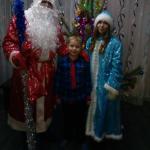 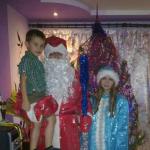 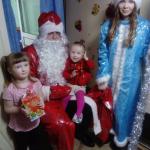 В Похвистнево злоумышленник нанёс ножевое ранение родному братуВ дежурную часть МО МВД России «Похвистневский поступило сообщение от медработников Похвистневской ЦРБГР о госпитализации в травматологическое отделение 49-летнего жителя г. Похвистнево с диагнозом проникающее ранение брюшной полости с повреждением печени. По данному факту в отношении неустановленного лица  возбуждено уголовное дело по ст. 111 ч. 2 п. «з» УК РФ «Умышленное причинение тяжкого вреда здоровью» с применением предмета в качестве оружия.При проверке данного сообщения правоохранители выяснили, что пострадавший получил травму от руки родного 53-летнего брата, ранее неоднократно судимого за имущественные преступления, из-за разгоревшегося между ними конфликта на бытовой почве, в доме их матери. Злоумышленник в порядке статьи 91 УПК РФ был задержан и доставлен в Похвистневский отдел полиции. В результате допроса брат потерпевшего сознался в совершении преступления в отношении своего родственника. Санкции статьи 111 ч. 2 п. «з» УК РФ инкриминируемой задержанному  предусматривают до десяти лет лишения свободы.Вымогая деньги, сын угрожал расправой своему родному отцуВ Похвистневский отдел полиции обратился местный 66-летний житель с заявлением, в котором просил привлечь к ответственности своего 38-летнего сына за то, что родной человек, угрожая ножом, отнял у него денежные средства. Подозреваемый немедленно был доставлен в полицию, где был допрошен и признался, что деньги у отца вымогал неоднократно, а в этот раз, надеясь быстрее получить от родственника деньги, решил припугнуть его ножом, неоднократно высказывая угрозы убийством. Испугавшись за свою жизнь и здоровье, отец отдал разбушевавшемуся сыну требуемую сумму.В отношении злоумышленника было возбуждено уголовное дело по пункту «г» части 2 статье 161 Уголовного кодекса Российской Федерации «Грабёж» с угрозой применения насилия. Подозреваемый летом 2017 года освободился из места лишения свободы условно-досрочно, где отбывал наказание за угрозу убийством по части 1 статье 119 Уголовного кодекса Российской Федерации и судимость на сегодняшний день у него не погашена. В отношении указанного лица избрана мера пресечения в виде заключения под стражу.МО МВД России «Похвистневский» напоминает о предоставлении государственных услугС помощью электронных средств сотрудники МО МВД России «Похвистневский» имеют доступ входа в Автоматизированное рабочее место (АРМ) центра обслуживания, в котором регистрируют, подтверждают, восстанавливают или удаляют учётную запись физического лица. А также имеют возможность восстановления паролей.Сотрудники полиции также через портал Госуслуг помогают гражданам в выдаче справок о наличии (отсутствии) судимости и (или) факта уголовного преследования, и проведении добровольной государственной дактилоскопической регистрации в Российской ФедерацииПредоставление государственных услуг осуществляется по адресу: г. Похвистнево, ул. Советская, 4График работы: понедельник, среда с 10.00. до 13.00 часовКонсультации по порядку получения государственных услуг можно получить по телефонам:8 (84656) 2-34-69, 2-29-44.Против телефонного мошенника в г. Похвистнево возбудили ещё одно уголовное делоКак было указано ранее, 38-летний житель г. Похвистнево Самарской области звонил по случайно набранным телефонам и, представляясь внуком пенсионеров, рассказывал историю о том, что попал в беду и ему нужна крупная сумма денег (https://63.мвд.рф/news/item/11859700). Так, в Похвистневский отдел полиции обратилась 71-летняя местная жительница с заявлением о том, что неизвестный мужчина, представившись другом сына, попросил в долг денежные средства в размере 8000 рублей. После чего, введённая в заблуждение женщина, согласилась помочь сыну и, находясь во дворе собственного дома, передала неизвестному мужчине требуемую сумму.В ходе следственных действий сотрудники полиции отрабатывали на причастность к совершению данного преступления лица, ранее судимые за мошенничество. Под подозрение попал и, не так давно привлекавшийся за мошеннические действия, 38-летний местный житель, который в процессе допроса признался, что это именно он совершил противоправное деяние в отношении пенсионерки.По данному факту против злоумышленника возбуждено уголовное дело по части 2 статье 159 Уголовного кодекса Российской Федерации «Мошенничество». Мера пресечения в виде подписки о невыезде.В Похвистнево прошёл рейд по нарушителям общественного порядка, не оплатившим в срок административные штрафыСотрудниками МО МВД России «Похвистневский» на постоянной основе проводятся рейды по принудительному доставлению граждан, на которых были составлены  административные материалы, в мировой суд г. Похвистнево.Так, на первой неделе после новогодних каникул старший инспектор ИАС МО МВД России «Похвистневский», старший лейтенант Евгений Иванов, совместно с участковым уполномоченным полиции ОУУП и ПДН МО МВД России «Похвистневский», капитаном полиции Владимиром Косогорским, и водителем ООКПО МО МВД России «Похвистневский», прапорщиком полиции Владимиром Ширшовым  выезжали к предполагаемым нарушителям общественного порядка по местам их жительства, или пребывания. И согласно статье 113 УПК РФ лица, подвергшиеся ранее штрафу за административные правонарушения, и не оплатившие данные им квитанции на оплату административных штрафов, были доставлены в мировой суд, где им было вынесено постановление мировых судей о наложении административных штрафов в размере 500 рублей на каждого.МО МВД России «Похвистневский напоминает, что своевременная неуплата административного штрафа, влечёт наложение административного штрафа в двукратном размере суммы неуплаченного административного штрафа, либо административный арест на срок до 15 суток, либо обязательные работы на срок до пятидесяти часов, согласно ст. 20.25 КоАП РФ «Уклонение от исполнения административного наказания».                   СОБРАНИЕ           ПРЕДСТАВИТЕЛЕЙ    СЕЛЬСКОГО ПОСЕЛЕНИЯ            СТАРЫЙ АМАНАК                                                                        МУНИЦИПАЛЬНОГО  РАЙОНА           ПОХВИСТНЕВСКИЙ     САМАРСКОЙ ОБЛАСТИ                Второго созыва               от 12.01.2018  № 75 - БО проведении публичных слушаний по отчету об исполнении бюджетапоселения Старый Аманак муниципального района Похвистневский Самарской области В соответствии с Федеральным законом «Об общих принципах организации местного самоуправления в Российской Федерации» от 06 октября 2003 года № 131 – ФЗ, Уставом поселения Старый Аманак, Положением «О бюджетном устройстве и бюджетном процессе поселения Старый Аманак муниципального района Похвистневский» Собрание представителей поселенияРЕШИЛО:Провести на территории сельского поселения Старый Аманак муниципального района Похвистневский Самарской области публичные слушания по отчету «Об исполнении бюджета поселения Старый Аманак за 2017 год» с 13 января 2018 по 11 февраля 2018 года.Предложение по отчету «Об исполнении бюджета поселения Старый Аманак за 2017 год» направляются всеми заинтересованными лицами в Собрание представителей сельского поселения Старый Аманак по адресу: Самарская область, Похвистневский район, с. Старый Аманак, ул. Центральная, д. 37а. назначить лицом, ответственным за ведение протокола публичных слушаний, специалиста Собрания представителей поселения.Поручить постоянной комиссии по вопросам местного самоуправления подготовить заключение по публичным слушаниям.Опубликовать настоящее решение  в газете «Аманакские вести».Настоящее решение вступает в силу со дня принятия.      Глава поселения                                                                         В.П.ФадеевУЧРЕДИТЕЛИ: Администрация сельского поселения Старый Аманак муниципального района Похвистневский Самарской области и Собрание представителей сельского поселения Старый Аманак муниципального района Похвистневский Самарской областиИЗДАТЕЛЬ: Администрация сельского поселения Старый Аманак муниципального района Похвистневский Самарской областиАдрес: Самарская область, Похвистневский          Газета составлена и отпечатана                                                                исполняющийрайон, село Старый Аманак, ул. Центральная       в администрации сельского поселения                                           обязанности главного37 а, тел. 8(846-56) 44-5-73                                           Старый Аманак Похвистневский район                                                   редактора                                                                                          Самарская область. Тираж 100 экз                                                           Н.М.Лисицына